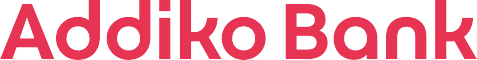 ADDIKO BANK AD PODGORICALISTA DEPONOVANIH POTPISA – PRAVNA LICA I PREDUZETNICI SA TRANSAKCIONIM RAČUNOM U MEĐUNARODNOM PLATNOM PROMETU U ADDIKO BANK A.D. PODGORICA(Specimen of signatures – legal entities and entrepreneurs with international payments account in Addiko Bank AD Podgorica)Broj transakcionog računa u međunarodnom platnom prometu :(International payments account number)Naziv imaoca računa:(Name of the Client)Opština kod koje imalac računa ima sjedište:(Registered seat municipality)Ulica i broj:(Registered seat address and no.)Telefon:(Phone)Mail/Fax:Sredstvima na navedenom računu raspolagaće lica ovlašćena – odgovorna za potpisivanje, uz upotrebu pečata utisnutog na ovom obrascu:(The funds in this account will be disposed of by the persons who are authorized - responsible for signing using the seal stamped on this form)samostalno   (independently)kolektivno  (collectively)OSTALE NAPOMENE ‒ LIMITI ‒ STEPENI OVLAŠĆENJA:(Other notes ‒ limits ‒ authority levels)Datum (date) :  Pečat i potpis ovlašćenog zastupnika(Seal and signature of the authorized representative)Pečat i potpis ovlašćenog radnika banke(Seal and signature of the bank’s authorized person)Addiko Bank AD Podgorica, Bulevar Džordža Vašingtona 98, 81000 Podgorica, Crna Gora, T +382 20 408 600, F + 382 20 408 689, Žiro-račun: 907-55501-69. PIB 02454190, info.me@addiko.com, www.addiko.me